Bunky Echo-Hawk Art ToolkitInstagram: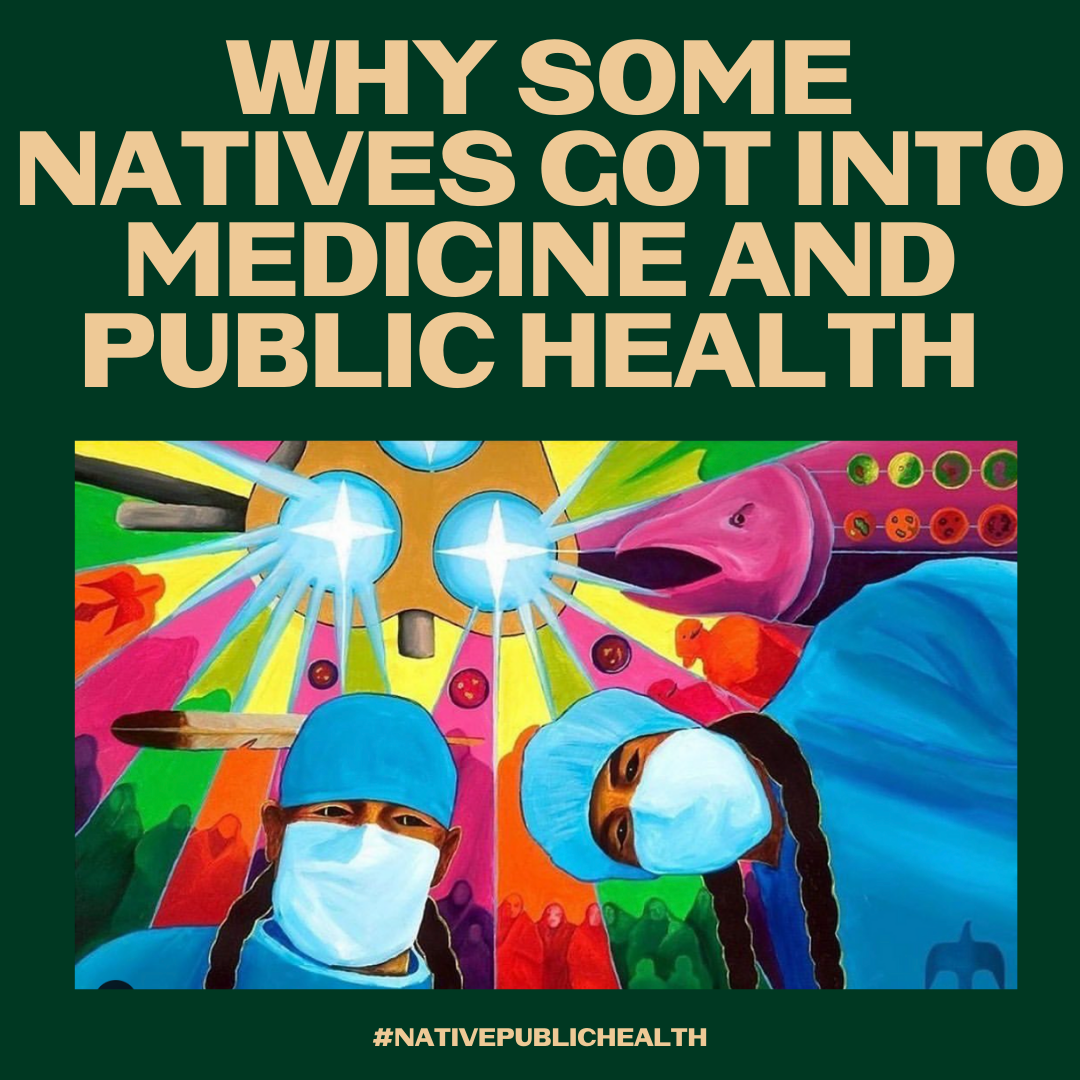 Tag on IG: @bunkhaus Description:Institutional mistrust is valid, but please remember that there are Native doctors, researchers, & epidemiologists working hard to keep us safe & maintain data sovereignty. Many of us chose our path out of institutional mistrust. Native scientists and providers are on your side. #NativeProviders #NativeScientists #NativePublicHealth #NativesStopTheSpread Art courtesy of Bunky Echo-Hawk Twitter and Facebook: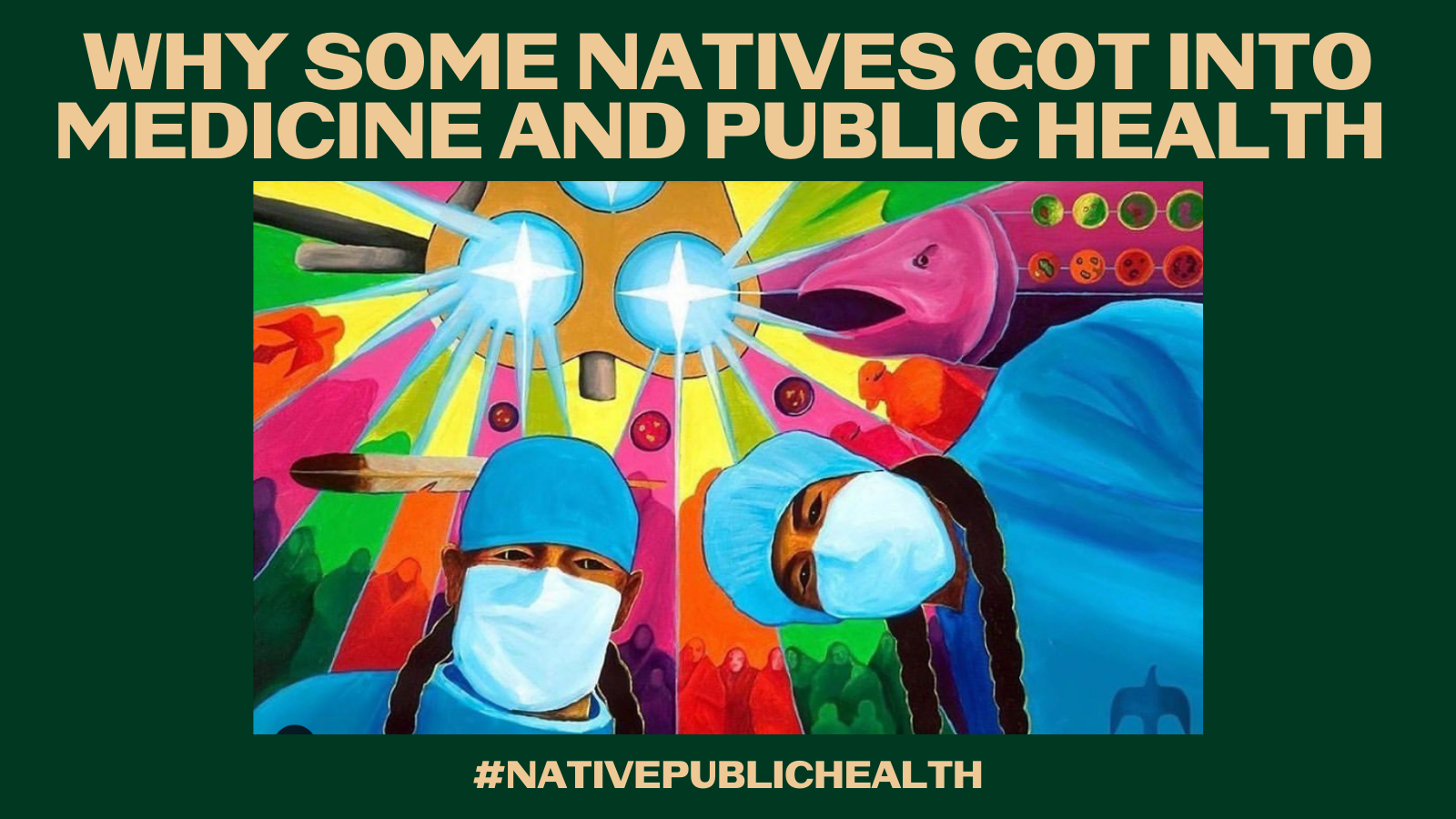 Tag: @bunkhausDescription: Institutional mistrust is valid, but please remember that there are Native doctors, researchers, & epidemiologists working hard to keep us safe & maintain data sovereignty. Many of us chose our path out of institutional mistrust. Native scientists and providers are on your side.